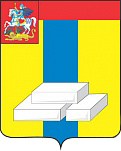 ОБЩЕСТВЕННАЯ ПАЛАТА  ГОРОДСКОГО ОКРУГА ДОМОДЕДОВО МОСКОВСКОЙ ОБЛАСТИ Комиссия по дорожному хозяйству, транспорту, ЖКХ, капитальному ремонту и контролю за качеством работы УКПРОТОКОЛ Общественный контроль за состоянием дорожного покрытия на территории г. о. Домодедово.г. Домодедово 21 июля 2018г Присутствовали:  Общественная палата г. о. Домодедово: член комиссии по дорожному хозяйству, транспорту, ЖКХ, капитальному ремонту и контролю за качеством работы УК Петрунина Л.Ю.Место проведения:  г.о. Домодедово, с. Растуново, ул. Мирная.Повестка дня: Проверка состояния дорожного покрытия.Способ проверки: Представители Общественной палаты проверяют состояние дорожного покрытия на территории г. о. Домодедово. По результату проведенного мероприятия:    Вдоль ул. Мирная  - кучки асфальтовой крошки, ямки при заезде с этой дороги к магазину «Пятёрочка», при выезде с второстепенной дороги на главную - высокие кусты закрывают обзор, не везде видна дорожная разметка. По данному вопросу сделано обращение в дорожный отдел администрации г.о. Домодедово.Председатель комиссии Давтян А. Г. 